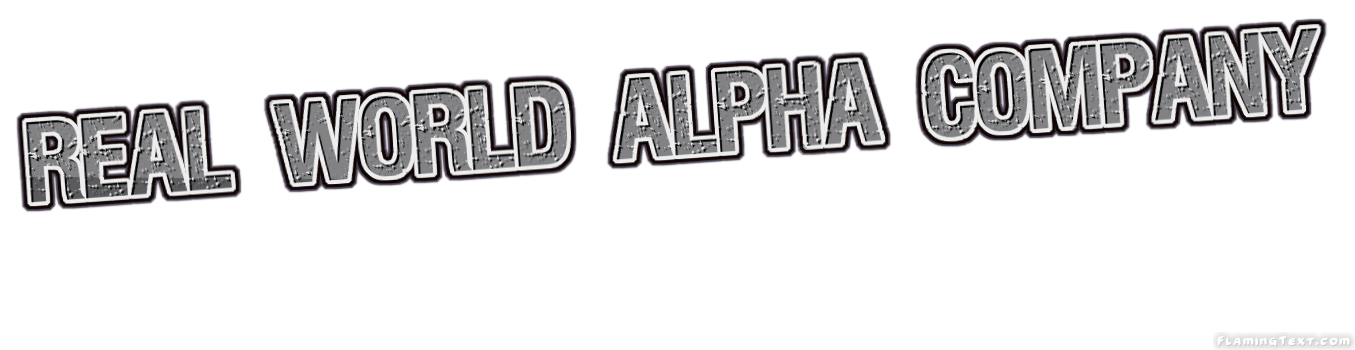 Warehouse Order FormI acknowledge receipt of the above supplies: _________________________							           Signature of Materials ManagerRecords checked for accuracy by Teacher on: _____________Corrections, if needed, made and rechecked on: ____________Item OrderedNumberCost eachTotal costTotal